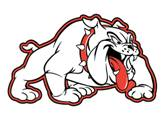 WILSON HIGH SCHOOL                     AP English Language and CompositionCourse OverviewAP Language and Composition provides a rigorous AP English course that compliments AP English Literature and Composition and provides an opportunity for further study of Nonfiction as well as advanced composition skills. The College Board suggests curriculum for the course "places a strong emphasis on the development of proficient reading and writing skills. In particular, thorough, efficient reading and contextual understanding of rigorous nonfiction materials and the ability to write organized and developed pieces that demonstrates a strong stylistic and expressive command over the English language. As well as engaging in varied writing tasks, students become acquainted with a wide variety of prose styles from many disciplines and historical periods, and gain understanding of the connections between writing and interpretive skill in reading. Concurrently, to reflect the increasing importance of graphics and visual images in texts published in print and electronic media, students are asked to analyze how such images both relate to written texts and serve as alternative forms of texts themselves. In addition, the informed use of research materials and the ability to synthesize varied sources (to evaluate, use, and cite sources) are integral parts of this course." In May of each year, students take the national AP exam for possible college credit. A summer reading list will be distributed in June; required works must be completed by the date of the first class meeting in August.DurationYear LongPrerequisites NoneTopics of StudyResourcesMethods of AssessmentSummative Assessments = 90%Other = 10%